Памятка для населенияПРОФИЛАКТИКА КЛЕЩЕВОГО ЭНЦЕФАЛИТА У ДЕТЕЙЕжегодно в России клещевым энцефалитом заболевают до 10 тысяч человек. Зонами с высокой заболеваемостью являются: Урал (35-60% заболевших), Западная Сибирь (30-40%), Восточная Сибирь (17-18%). Большинство заболевших (80%) -составляют городские жители. Клещевой энцефалит- болезнь всех возрастных групп, но большая часть (до 60%) приходится на детский (от 6 до 14 лет) и молодой (до 20 лет) возраст.Клещевой энцефалит- это природно-очаговое вирусное заболевание центральной нервной системы. Заражение человека и животных происходит во время кровососания или наползания инфицированных вирусом иксодовых клещей или при употреблении в пищу сырого молока (козьего, коровьего, овечьего). Повышенная активность клещей характерна с начала апреля до конца октября, максимальное количество заболевших регистрируется в мае-июне.Клинически клещевой энцефалит развивается в острой форме с высокой лихорадкой, интоксикацией, сильными головными болями, тошнотой, рвотой, судорогами. Возможно развитие параличей и парезов. В остром периоде у детей (особенно младшего школьного возраста) болезнь может начинаться с судорожного синдрома, более резких признаков интоксикации и астенизации. Переболевшие в течение 1-2 лет, а иногда и до конца жизни, страдают различными осложнениями клещевого энцефалита, у  детей отмечается задержка умственного развития. Течение клещевого энцефалита может трансформироваться в хронические формы, а тяжелые осложнения острой инфекции могут приводить к летальным исходам.Профилактика клещевого энцефалита в детском возрасте делится на специфическую и неспецифическую.СПЕЦИФИЧЕСКАЯ ПРОФИЛАКТИКА:Единственным надежным научно обоснованным способом профилактики является вакцинация. Вакцинация проводится отечественными и зарубежными вакцинами:  ФСМЕ-ИММУН ДЖУНИОР (Австрия) с 6-месячного возраста; Энцепур – детский (Германия) с 1 года; ЭнцеВир (Россия)  с 3-летнего возраста.Введение противоклещевого иммуноглобулина непривитым детям в течение 72 часов после присасывания (наползания) клеща в дозе 0,1 миллилитр на килограмм массы тела, хотя в настоящее время общепризнано, что препарат имеет недостаточную эффективность.НЕСПЕЦИФИЧЕСКАЯ ПРОФИЛАКТИКА:С целью экстренной неспецифической профилактики рекомендуется применение противовирусного препарата «Анаферон - детский», препарат не вызывает привыкания, не имеет побочных эффектов, разрешен к использованию у детей с 6 месяцев.Кроме того, рекомендуется использование средств индивидуальной защиты (одежда, аэрозоли- репелленты, брусок «Претикс», взаимоосмотры и т.д).:ЗАПРЕЩАЕТСЯ:Сидеть и лежать на траве;Заносить в помещение свежесорванные цветы, ветки, одежду, на которых могут оказаться клещи;Снимать клещей с одежды или домашних животных без перчаток;Раздавливать снятого клеща.НЕ ЗАНИМАЙТЕСЬ САМОЛЕЧЕНИЕМ! ЕСЛИ РЕБЕНКА УКУСИЛ КЛЕЩ необходимо как можно быстрее обратиться в   медицинское учреждение.Памятка по клещевому энцефалиту.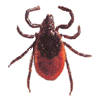  Меры индивидуальной защиты от присасывания клещей.Меры защиты включают:приспособление обычной одежды под защитный костюм (рубашка без передней застежки или с застежкой на молнии; брюки спортивного покроя с эластичным поясом и эластичными манжетами;рубашку прячут под брюки, концы брюк прячут в носки с эластичными манжетами;голову и шею закрывают либо капюшоном, либо квадратной косынкой;рубашка, брюки, носки желательно светлых тонов (носки белые);для защиты от клещей также применяют репелленты.       Репеллентами обрабатывают либо хлопчатобумажную одежду, либо открытые участки тела, либо то и другое (в зависимости от назначения репеллента).       Каждый человек, находясь в природном очаге клещевого энцефалита в сезон активности клещей (апрель, май, июнь, июль, август) должен периодически, каждые 30 минут, осматривать свою одежду и тело.       Это мероприятие является самым эффективным способом предупреждения присасывания клеща.     Алгоритм действий при укусе клеща.1. Заползшего, но еще не присосавшегося клеща снимают и уничтожают методом сжигания или бросают в банку с горячей водой или маслянистой жидкостью.        2. При обнаружении недавно присосавшегося клеща  вокруг его хоботка завязывают петлю из нитки и с ее помощью осторожно, в течение нескольких минут, вытягивают клеща вместе с хоботком.         3. Если кожа вокруг хоботка уже воспалена и образовался отек, то перед тем как удалить, клеща смазывают каким-нибудь жиром или керосином, дегтем, растительным маслом, слабым раствором йода. Через 15-20 минут клеща осторожно вытягивают нитяной петлей или пинцетом, (но только не пальцами), покачивая из стороны в сторону, стараясь не сдавливать, чтобы не выдавить в ранку  содержимое клеща.        4. Место ранки обработать 5% раствором йода.        5. Клеща можно поместить во влажную салфетку или ватку, смоченную водой для обеспечения его жизнеспособности, затем в пробирку.        Обследование клеща можно провести в вирусологической лаборатории ЦГСЭН в Красноярском крае (ул. Сопочная, 38,  тел.202-58-19, 292-58-01, режим работы: с 8.30 утра до 15.15 дня). Условие: чем раньше, тем лучше.          6. В максимально ранние сроки (не позднее 72 часов с момента укуса) не привитым провести экстренную серопрофилактику. Для введения противоклещевого иммуноглобулина необходимо обратиться в медицинские учреждения:в приёмный покой  КГБУЗ «Рыбинская РБ» г. Заозёрный, ул. Армейская, 1А, при себе обязательно иметь полис добровольного медицинского страхования «Антиклещ». 7. В течение 14 дней наблюдать за состоянием здоровья. Ежедневно измерять температуру утром и вечером. При повышении температуры или появлении любых других признаков заболевания немедленно обращаться в специализированные медицинские учреждения.  